 ESCUELA COMERCIAL CÁMARA DE COMERCIOCASO PRÁCTICO No. 14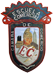 SUBJET: English V														GROUP: 53 “A”TEACHER: María Isabel Mendoza Arvizu.                                                                                                                       November 21, 2017.UNIT  IVTHEME:Vocabulary describing products and service.Book page 42.OBJECTIVE: Students know the difference between Products and service.A product is usually an object, that is made, grown, or bought in large quantities with the purpose of sell it.Service is some kind or job that is done in a business or organization that makes money by providing help, information, or advice.INTRODUCTION: Adjectives that students already know:e.g.) expensive, cheap, efficient, useful, attractive, practical, etc.Do exercise “A” Write the words in the box in the correct columns in the table.Example:People:PositiveHelpful.Negative:Rude.Products:Positive:                          Negative:High quality                     poorly made.High quality.ACTIVITY:Complete the table, exercise A.Exercise “B” Complete the sentences with the words from the table and any other necessary words to express your opinions. (1-5)e.g.) 1.- I think most salespeople are helpful.Exercise “C” Work in pairs. Compare their opinions and say whether they agree or disagree with their partner.e.g.) A: I think most salespeople are HELPFUL.B: So do I. And they’re often very POLITE.NOTE: The use of So do I, to agree with someone’s opinion. And Neither do I, to agree with a negative opinion that is expressed.e.g.) I don’t like RUDE salespeople. Neither do I.EVALUATION: Check the exercises and correct their mistakes.